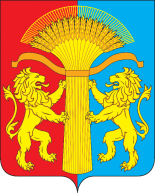 КРАСНОЯРСКИЙ КРАЙ КАНСКИЙ РАЙОНСОТНИКОВСКИЙ СЕЛЬСКИЙ СОВЕТ ДЕПУТАТОВРЕШЕНИЕ 27.08.2019 г.                                              с.Сотниково                                         № 51-153«О согласовании изменений границы муниципального образования Сотниковский сельсовет Канского района Красноярского края» В соответствии с Федеральным Законом от 06.10.2003 № 131-ФЗ                    «Об общих принципах организации местного самоуправления в Российской Федерации», на основании Устава Сотниковского сельсовета, Сотниковский сельский Совет депутатов РЕШИЛ:Согласовать изменение границ муниципального образования Сотниковский сельсовет Канского района Красноярского края согласно приложению 1 к настоящему решению.Опубликовать (разместить) решение в газете «Сельские вести» и разместить его на официальном сайте Сотниковского сельсовета http://сотниково.рф Решение вступает в силу со дня его подписания.Глава Сотниковского сельсовета                                              М.Н.Рыбальченко Председатель Сотниковского сельского Совета депутатов                              О.Н.Асташкевич 